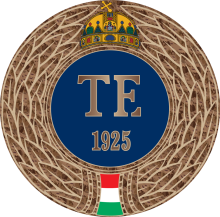 TANTÁRGYLEÍRÁSTANTÁRGYLEÍRÁSTANTÁRGYLEÍRÁSTANTÁRGYLEÍRÁSTESTNEVELÉSI EGYETEMTESTNEVELÉSI EGYETEMTESTNEVELÉSI EGYETEMTESTNEVELÉSI EGYETEMA TANTÁRGY ALAPADATAIA TANTÁRGY ALAPADATAIA TANTÁRGY ALAPADATAIA TANTÁRGY ALAPADATAITantárgy megnevezése:Sport a jelenkori társadalomban I.Kódja:SPORTJEL2017KVTantárgy kreditértéke:Készítés dátuma:2021.Tantárgy óraszáma:2 óra /hétTípusa:kötelezőMeghirdetés félévei:Tantárgyfelelős szervezeti egység: Doktori Iskola TEDIDoktori Iskola TEDIDoktori Iskola TEDIA tárgy oktatás nyelve:Tantárgyfelelős neve:Földesiné Dr. Szabó Gyöngyi és Dr. Dóczi TamásFöldesiné Dr. Szabó Gyöngyi és Dr. Dóczi TamásFöldesiné Dr. Szabó Gyöngyi és Dr. Dóczi TamásOktató neve:Földesiné Dr. Szabó Gyöngyi és Dr. Dóczi TamásFöldesiné Dr. Szabó Gyöngyi és Dr. Dóczi TamásFöldesiné Dr. Szabó Gyöngyi és Dr. Dóczi TamásElőtanulmányi feltételek:---Tantárgy jellege:MKKR szint: 8-as szintTantárgy jellege:MKKR szint: 8-as szintVizsgatípus (félévi lezárás):A tantárgy célja:A hallgatók tudásának bővítése a jelenkori társadalmi jelenségekről, folyamatokról és a társas viselkedésről a sport területén és azon kívül. A hallgatók támogatása abban, hogy értsék és képesek legyenek kritikailag viszonyulni a jelenkori globális sportot meghatározó tendenciákhoz. A hallgatók segítése abban, hogy a tanultakat hogyan illeszthetik saját kutatási témájukhoz.A hallgatók tudásának bővítése a jelenkori társadalmi jelenségekről, folyamatokról és a társas viselkedésről a sport területén és azon kívül. A hallgatók támogatása abban, hogy értsék és képesek legyenek kritikailag viszonyulni a jelenkori globális sportot meghatározó tendenciákhoz. A hallgatók segítése abban, hogy a tanultakat hogyan illeszthetik saját kutatási témájukhoz.A hallgatók tudásának bővítése a jelenkori társadalmi jelenségekről, folyamatokról és a társas viselkedésről a sport területén és azon kívül. A hallgatók támogatása abban, hogy értsék és képesek legyenek kritikailag viszonyulni a jelenkori globális sportot meghatározó tendenciákhoz. A hallgatók segítése abban, hogy a tanultakat hogyan illeszthetik saját kutatási témájukhoz.A TANANYAG TARTALMI ELEMEI: elmélet + gyakorlat (ha van)A TANANYAG TARTALMI ELEMEI: elmélet + gyakorlat (ha van)A TANANYAG TARTALMI ELEMEI: elmélet + gyakorlat (ha van)A TANANYAG TARTALMI ELEMEI: elmélet + gyakorlat (ha van)A sport, mint társadalmi jelenség – a sport szociológiai megközelítése. A sport, mint társadalmi alrendszer.Sport és társadalmi változások: a modern sport kialakulásaSport és globalizációAz állam, a civil szektor és az üzleti szféra hozzájárulása a sportnak, mint társadalmi alrendszernek a működéséhezSportmodellek az öt kontinensenSport és politika. A sportpolitika mint alkalmazott szakpolitikaSport az Európai UnióbanAz 1989-1990-es politikai és gazdasági rendszerváltás hatása a sportra Sport és gazdaság. A gazdasági válság hatása a sport területeire A média szerepe a sportiparbanSportértékek elvben és gyakorlatban. Sportszocializáció, a sport, mint szocializációs közeg.Sport, életmód, életstílus, életminőség, életszínvonalSport és jog, sport és emberi jogok, sportjog. Sport, fenntartható fejlődés, környezetvédelem Sport az oktatásban, oktatás a sportban  A sport, mint társadalmi jelenség – a sport szociológiai megközelítése. A sport, mint társadalmi alrendszer.Sport és társadalmi változások: a modern sport kialakulásaSport és globalizációAz állam, a civil szektor és az üzleti szféra hozzájárulása a sportnak, mint társadalmi alrendszernek a működéséhezSportmodellek az öt kontinensenSport és politika. A sportpolitika mint alkalmazott szakpolitikaSport az Európai UnióbanAz 1989-1990-es politikai és gazdasági rendszerváltás hatása a sportra Sport és gazdaság. A gazdasági válság hatása a sport területeire A média szerepe a sportiparbanSportértékek elvben és gyakorlatban. Sportszocializáció, a sport, mint szocializációs közeg.Sport, életmód, életstílus, életminőség, életszínvonalSport és jog, sport és emberi jogok, sportjog. Sport, fenntartható fejlődés, környezetvédelem Sport az oktatásban, oktatás a sportban  A sport, mint társadalmi jelenség – a sport szociológiai megközelítése. A sport, mint társadalmi alrendszer.Sport és társadalmi változások: a modern sport kialakulásaSport és globalizációAz állam, a civil szektor és az üzleti szféra hozzájárulása a sportnak, mint társadalmi alrendszernek a működéséhezSportmodellek az öt kontinensenSport és politika. A sportpolitika mint alkalmazott szakpolitikaSport az Európai UnióbanAz 1989-1990-es politikai és gazdasági rendszerváltás hatása a sportra Sport és gazdaság. A gazdasági válság hatása a sport területeire A média szerepe a sportiparbanSportértékek elvben és gyakorlatban. Sportszocializáció, a sport, mint szocializációs közeg.Sport, életmód, életstílus, életminőség, életszínvonalSport és jog, sport és emberi jogok, sportjog. Sport, fenntartható fejlődés, környezetvédelem Sport az oktatásban, oktatás a sportban  A sport, mint társadalmi jelenség – a sport szociológiai megközelítése. A sport, mint társadalmi alrendszer.Sport és társadalmi változások: a modern sport kialakulásaSport és globalizációAz állam, a civil szektor és az üzleti szféra hozzájárulása a sportnak, mint társadalmi alrendszernek a működéséhezSportmodellek az öt kontinensenSport és politika. A sportpolitika mint alkalmazott szakpolitikaSport az Európai UnióbanAz 1989-1990-es politikai és gazdasági rendszerváltás hatása a sportra Sport és gazdaság. A gazdasági válság hatása a sport területeire A média szerepe a sportiparbanSportértékek elvben és gyakorlatban. Sportszocializáció, a sport, mint szocializációs közeg.Sport, életmód, életstílus, életminőség, életszínvonalSport és jog, sport és emberi jogok, sportjog. Sport, fenntartható fejlődés, környezetvédelem Sport az oktatásban, oktatás a sportban  FÉLÉVKÖZI KÖVETELMÉNYEKFÉLÉVKÖZI KÖVETELMÉNYEKFÉLÉVKÖZI KÖVETELMÉNYEKFÉLÉVKÖZI KÖVETELMÉNYEKÍrásbeli teszt a félév során tárgyalt fogalmakról.Szóbeli referátum az egyik témakörből.Írásbeli teszt a félév során tárgyalt fogalmakról.Szóbeli referátum az egyik témakörből.Írásbeli teszt a félév során tárgyalt fogalmakról.Szóbeli referátum az egyik témakörből.Írásbeli teszt a félév során tárgyalt fogalmakról.Szóbeli referátum az egyik témakörből.A FÉLÉVZÁRÁS MÓDJA, A TANTÁRGYI JEGY KIALAKÍTÁSÁNAK SZEMPONTJAIA FÉLÉVZÁRÁS MÓDJA, A TANTÁRGYI JEGY KIALAKÍTÁSÁNAK SZEMPONTJAIA FÉLÉVZÁRÁS MÓDJA, A TANTÁRGYI JEGY KIALAKÍTÁSÁNAK SZEMPONTJAIA FÉLÉVZÁRÁS MÓDJA, A TANTÁRGYI JEGY KIALAKÍTÁSÁNAK SZEMPONTJAIFélévi követelmények (óralátogatás mértéke, ellenőrző dolgozatok és egyéb követelmények teljesítése)Rendszeres részvétel és aktivitás az óránSzóbeli referátumMin. 80%-os írásbeli tesztSzóbeli vizsga a választott irodalmakból és a kurzus témáiból. Rendszeres részvétel és aktivitás az óránSzóbeli referátumMin. 80%-os írásbeli tesztSzóbeli vizsga a választott irodalmakból és a kurzus témáiból. Rendszeres részvétel és aktivitás az óránSzóbeli referátumMin. 80%-os írásbeli tesztSzóbeli vizsga a választott irodalmakból és a kurzus témáiból. A félévi követelmények teljesítési hiányának következménye(i)KÖTELEZŐ IRODALOMKÖTELEZŐ IRODALOMKÖTELEZŐ IRODALOMKÖTELEZŐ IRODALOMFöldesiné Sz. Gy. Gál, A. Dóczi, T. (2010) Sportszociológia. Semmelweis Egyetem, Testnevelési és Sporttudományi Kar, Budapest.Földesiné Sz.Gy. Gál, A. Dóczi, T.(2008): Társadalmi riport a sportról. ÖM-MSTT, Budapest. Földesiné Sz. Gy., Gál A., Dóczi T. (2016): Két tudományág mostohagyereke: a magyar sportszociológia fél évszázados útkeresése, Szociológiai Szemle 26(3), 78-98.Gál, A., Dóczi, T., Sáringerné, Sz. Zs. (2014) Társadalmi befogadás a sportban és a sport által (szociális inklúzió). http://sportmenedzsment.hu/wp-content/uploads/2014/06/T%C3%A1rsadalmi-befogad%C3%A1s-a-sportban-%C3%A9s-a-sport-%C3%A1ltal-tanulm%C3%A1ny.pdfA TST című folyóirat 2016-2019 évi számainak releváns tanulmányaiA Magyar Sporttudományi Szemle című folyóirat 2015-2019 évi számainak releváns tanulmányaiVálogatott tanulmányok az alábbi nemzetközi folyóiratokból:International Review for the Sociology of SportSociology of Sport JournalEuropean Journal for the Sociology of SportPhysical Culture and Sport. Studies and Research+ Három választott tanulmány a PhD kutatás témájában (szerepelhet az ajánlott irodalmak listáján)Földesiné Sz. Gy. Gál, A. Dóczi, T. (2010) Sportszociológia. Semmelweis Egyetem, Testnevelési és Sporttudományi Kar, Budapest.Földesiné Sz.Gy. Gál, A. Dóczi, T.(2008): Társadalmi riport a sportról. ÖM-MSTT, Budapest. Földesiné Sz. Gy., Gál A., Dóczi T. (2016): Két tudományág mostohagyereke: a magyar sportszociológia fél évszázados útkeresése, Szociológiai Szemle 26(3), 78-98.Gál, A., Dóczi, T., Sáringerné, Sz. Zs. (2014) Társadalmi befogadás a sportban és a sport által (szociális inklúzió). http://sportmenedzsment.hu/wp-content/uploads/2014/06/T%C3%A1rsadalmi-befogad%C3%A1s-a-sportban-%C3%A9s-a-sport-%C3%A1ltal-tanulm%C3%A1ny.pdfA TST című folyóirat 2016-2019 évi számainak releváns tanulmányaiA Magyar Sporttudományi Szemle című folyóirat 2015-2019 évi számainak releváns tanulmányaiVálogatott tanulmányok az alábbi nemzetközi folyóiratokból:International Review for the Sociology of SportSociology of Sport JournalEuropean Journal for the Sociology of SportPhysical Culture and Sport. Studies and Research+ Három választott tanulmány a PhD kutatás témájában (szerepelhet az ajánlott irodalmak listáján)Földesiné Sz. Gy. Gál, A. Dóczi, T. (2010) Sportszociológia. Semmelweis Egyetem, Testnevelési és Sporttudományi Kar, Budapest.Földesiné Sz.Gy. Gál, A. Dóczi, T.(2008): Társadalmi riport a sportról. ÖM-MSTT, Budapest. Földesiné Sz. Gy., Gál A., Dóczi T. (2016): Két tudományág mostohagyereke: a magyar sportszociológia fél évszázados útkeresése, Szociológiai Szemle 26(3), 78-98.Gál, A., Dóczi, T., Sáringerné, Sz. Zs. (2014) Társadalmi befogadás a sportban és a sport által (szociális inklúzió). http://sportmenedzsment.hu/wp-content/uploads/2014/06/T%C3%A1rsadalmi-befogad%C3%A1s-a-sportban-%C3%A9s-a-sport-%C3%A1ltal-tanulm%C3%A1ny.pdfA TST című folyóirat 2016-2019 évi számainak releváns tanulmányaiA Magyar Sporttudományi Szemle című folyóirat 2015-2019 évi számainak releváns tanulmányaiVálogatott tanulmányok az alábbi nemzetközi folyóiratokból:International Review for the Sociology of SportSociology of Sport JournalEuropean Journal for the Sociology of SportPhysical Culture and Sport. Studies and Research+ Három választott tanulmány a PhD kutatás témájában (szerepelhet az ajánlott irodalmak listáján)Földesiné Sz. Gy. Gál, A. Dóczi, T. (2010) Sportszociológia. Semmelweis Egyetem, Testnevelési és Sporttudományi Kar, Budapest.Földesiné Sz.Gy. Gál, A. Dóczi, T.(2008): Társadalmi riport a sportról. ÖM-MSTT, Budapest. Földesiné Sz. Gy., Gál A., Dóczi T. (2016): Két tudományág mostohagyereke: a magyar sportszociológia fél évszázados útkeresése, Szociológiai Szemle 26(3), 78-98.Gál, A., Dóczi, T., Sáringerné, Sz. Zs. (2014) Társadalmi befogadás a sportban és a sport által (szociális inklúzió). http://sportmenedzsment.hu/wp-content/uploads/2014/06/T%C3%A1rsadalmi-befogad%C3%A1s-a-sportban-%C3%A9s-a-sport-%C3%A1ltal-tanulm%C3%A1ny.pdfA TST című folyóirat 2016-2019 évi számainak releváns tanulmányaiA Magyar Sporttudományi Szemle című folyóirat 2015-2019 évi számainak releváns tanulmányaiVálogatott tanulmányok az alábbi nemzetközi folyóiratokból:International Review for the Sociology of SportSociology of Sport JournalEuropean Journal for the Sociology of SportPhysical Culture and Sport. Studies and Research+ Három választott tanulmány a PhD kutatás témájában (szerepelhet az ajánlott irodalmak listáján)AJÁNLOTT IRODALOMAJÁNLOTT IRODALOMAJÁNLOTT IRODALOMAJÁNLOTT IRODALOMBardocz-Bencsik M., Garamvölgyi B. & Dóczi T. (2018): Sporttal a békéért és a fejlődésért – az Egyesült Nemzetek Szervezetének szerepe. Civil Szemle, 15(1), 47-65.Bardocz-Bencsik M., & Dóczi T. (2019): A „Sport a fejlődésért és a békéért” területének nemzetközi fejlődési tendenciái és hazai lehetőségei a szakirodalom tükrében. Kultúra és Közösség, 10(2), 85-91.Coakley, J. (2011) Youth Sports: “What Counts as Positive Development”? Journal of Sport and Social Issues 35(3), 306-324.Coakley, J. (2015) Sport in Society: Issues and Controversies. McGraw-Hill, New York.Dunning, E. (1994) Sport in Space and Time: “Civilizing Processes”, Trajectories of State-Formation and the Development of Modern Sport. International Review for the Sociology of Sport, 4, 331-347.Eichberg, H. (1984) Olympic Sport: Neo-colonialism and Alternatives. International Review for the Sociology of Sport, 1. 98-108.Földesiné Sz. Gy. (2009) Class or Mass: (Sport for All) Policy at a Crossroads .Physical Culture and sport. Studies and Research, Vol. 46, 147-156.Földesiné Szabó Gy: (2010) Social Exclusion/Inclusion in the Context of Hungarian Sport. Physical Culture and Sport. Studies and Research, Vol. 50, 44-59.Földesiné Sz. Gy. - Gál A. (szerk.) (2003): Sport és társadalom. Magyar Sporttudományi Társaság, Budapest.Földesiné Sz. Gy., Dóczi. T. (2011) (szerk): The Interaction of Sport and Society in the V4 Countries. Hungarian Society for Sport Sciences, BudapestGál A. (2008) Esélytelen(?) egyenlőség. Kalokagathia 46: (1) pp. 30-47Gál A., Dóczi T. (szerk.) (2015) Gyöngy(i)szemek : Ajándékkötet Földesiné dr. Szabó Gyöngyi 75. születésnapjára. Budapest, Testnevelési Egyetem. Gál A., Kosiewicz J., Sterbenz T. (szerk.) 2017: Sport and Social Sciences with Reflection on Practice. AWF-ISSSS, WarsawGiulianotti, R. (1999) Football: a sociology of the global game. Cambridge, Polity Press.Guttmann, A. (1995 [1978]) A rituálétól a rekordig. In Fóti P.(szerk.) Bevezetés a sportszociológiába. I. kötet. Miskolc, Miskolci Egyetemi Kiadó.Henry, I. (2009) European models of Sport: Governance, Organisational Change and Sports Policy in the EU, Journal of Policy for Physical Education and Sport 18, 1-22.Kelly, L. (2011) ’Social inclusion’ through sports-based interventions? Critical Social Policy 31(1), 126-150.Keszti, M., Dóczi, T. (2014) Sport társadalmi célok szolgálatában: a hajléktalan labdarúgó-világbajnokság. Magyar Sporttudományi Szemle, 1, 17-23.Kovács Á., Dóczi T. (2015) A sportmédia változásai az 1990-es évektől napjainkig: a media szerepének, és a globalizáció hatásának bemutatása az élsportolók és a media kapcsolatában. Magyar Sporttudományi Szemle 16(3), 35-42.Kovács, Á. & Dóczi, T. (2018): The relation between Olympians and Employees of the Media in Hungary: Motivations, Attitudes, Rejection. Physical Culture and Sport. Studies and Research, 78(1), 5-12.Nicholson, M., Hoye, R., Houlihan, B. (eds) (2011): Participation in Sport. International Policy Perspectives. Routledge, London and New York..Perényi Sz. (2013) Alacsonyan stagnáló mozgástrend: a fizikai inaktivitás újratermelődése. In Székely L. (szerk.) Magyar Ifjúság 2012 Tanulmánykötet. 229-249.Pólusné Thiry É. (2013) Élmény vagy gazdagság – az extrém sportolók élményorientációja. Magyar Sporttudományi Szemle 14, (53):35-39. Sam, M. P. (2009) The public management of sport: Wicked problems, challenges and dilemmas. Public Management Review 11, 499-513.Velenczei A. (2012) Társadalmi esélyegyenlőtlenség az utánpótlás korú sportolók körében az államilag finanszírozott programokban résztvevők esetében. PhD értekezés, Budapest: Semmelweis Egyetem.Urbán Á. (1997) Sportüzlet, média, társadalom. Jel-kép, 1. 15-22. http://ebooks.gutenberg.us/Wordtheque/hu/AAACJV.TXTVárhegyi F. (2016) A sport és a televízió kapcsolata. Testnevelés, Sport, Tudomány 1(2): 20-29.Bardocz-Bencsik M., Garamvölgyi B. & Dóczi T. (2018): Sporttal a békéért és a fejlődésért – az Egyesült Nemzetek Szervezetének szerepe. Civil Szemle, 15(1), 47-65.Bardocz-Bencsik M., & Dóczi T. (2019): A „Sport a fejlődésért és a békéért” területének nemzetközi fejlődési tendenciái és hazai lehetőségei a szakirodalom tükrében. Kultúra és Közösség, 10(2), 85-91.Coakley, J. (2011) Youth Sports: “What Counts as Positive Development”? Journal of Sport and Social Issues 35(3), 306-324.Coakley, J. (2015) Sport in Society: Issues and Controversies. McGraw-Hill, New York.Dunning, E. (1994) Sport in Space and Time: “Civilizing Processes”, Trajectories of State-Formation and the Development of Modern Sport. International Review for the Sociology of Sport, 4, 331-347.Eichberg, H. (1984) Olympic Sport: Neo-colonialism and Alternatives. International Review for the Sociology of Sport, 1. 98-108.Földesiné Sz. Gy. (2009) Class or Mass: (Sport for All) Policy at a Crossroads .Physical Culture and sport. Studies and Research, Vol. 46, 147-156.Földesiné Szabó Gy: (2010) Social Exclusion/Inclusion in the Context of Hungarian Sport. Physical Culture and Sport. Studies and Research, Vol. 50, 44-59.Földesiné Sz. Gy. - Gál A. (szerk.) (2003): Sport és társadalom. Magyar Sporttudományi Társaság, Budapest.Földesiné Sz. Gy., Dóczi. T. (2011) (szerk): The Interaction of Sport and Society in the V4 Countries. Hungarian Society for Sport Sciences, BudapestGál A. (2008) Esélytelen(?) egyenlőség. Kalokagathia 46: (1) pp. 30-47Gál A., Dóczi T. (szerk.) (2015) Gyöngy(i)szemek : Ajándékkötet Földesiné dr. Szabó Gyöngyi 75. születésnapjára. Budapest, Testnevelési Egyetem. Gál A., Kosiewicz J., Sterbenz T. (szerk.) 2017: Sport and Social Sciences with Reflection on Practice. AWF-ISSSS, WarsawGiulianotti, R. (1999) Football: a sociology of the global game. Cambridge, Polity Press.Guttmann, A. (1995 [1978]) A rituálétól a rekordig. In Fóti P.(szerk.) Bevezetés a sportszociológiába. I. kötet. Miskolc, Miskolci Egyetemi Kiadó.Henry, I. (2009) European models of Sport: Governance, Organisational Change and Sports Policy in the EU, Journal of Policy for Physical Education and Sport 18, 1-22.Kelly, L. (2011) ’Social inclusion’ through sports-based interventions? Critical Social Policy 31(1), 126-150.Keszti, M., Dóczi, T. (2014) Sport társadalmi célok szolgálatában: a hajléktalan labdarúgó-világbajnokság. Magyar Sporttudományi Szemle, 1, 17-23.Kovács Á., Dóczi T. (2015) A sportmédia változásai az 1990-es évektől napjainkig: a media szerepének, és a globalizáció hatásának bemutatása az élsportolók és a media kapcsolatában. Magyar Sporttudományi Szemle 16(3), 35-42.Kovács, Á. & Dóczi, T. (2018): The relation between Olympians and Employees of the Media in Hungary: Motivations, Attitudes, Rejection. Physical Culture and Sport. Studies and Research, 78(1), 5-12.Nicholson, M., Hoye, R., Houlihan, B. (eds) (2011): Participation in Sport. International Policy Perspectives. Routledge, London and New York..Perényi Sz. (2013) Alacsonyan stagnáló mozgástrend: a fizikai inaktivitás újratermelődése. In Székely L. (szerk.) Magyar Ifjúság 2012 Tanulmánykötet. 229-249.Pólusné Thiry É. (2013) Élmény vagy gazdagság – az extrém sportolók élményorientációja. Magyar Sporttudományi Szemle 14, (53):35-39. Sam, M. P. (2009) The public management of sport: Wicked problems, challenges and dilemmas. Public Management Review 11, 499-513.Velenczei A. (2012) Társadalmi esélyegyenlőtlenség az utánpótlás korú sportolók körében az államilag finanszírozott programokban résztvevők esetében. PhD értekezés, Budapest: Semmelweis Egyetem.Urbán Á. (1997) Sportüzlet, média, társadalom. Jel-kép, 1. 15-22. http://ebooks.gutenberg.us/Wordtheque/hu/AAACJV.TXTVárhegyi F. (2016) A sport és a televízió kapcsolata. Testnevelés, Sport, Tudomány 1(2): 20-29.Bardocz-Bencsik M., Garamvölgyi B. & Dóczi T. (2018): Sporttal a békéért és a fejlődésért – az Egyesült Nemzetek Szervezetének szerepe. Civil Szemle, 15(1), 47-65.Bardocz-Bencsik M., & Dóczi T. (2019): A „Sport a fejlődésért és a békéért” területének nemzetközi fejlődési tendenciái és hazai lehetőségei a szakirodalom tükrében. Kultúra és Közösség, 10(2), 85-91.Coakley, J. (2011) Youth Sports: “What Counts as Positive Development”? Journal of Sport and Social Issues 35(3), 306-324.Coakley, J. (2015) Sport in Society: Issues and Controversies. McGraw-Hill, New York.Dunning, E. (1994) Sport in Space and Time: “Civilizing Processes”, Trajectories of State-Formation and the Development of Modern Sport. International Review for the Sociology of Sport, 4, 331-347.Eichberg, H. (1984) Olympic Sport: Neo-colonialism and Alternatives. International Review for the Sociology of Sport, 1. 98-108.Földesiné Sz. Gy. (2009) Class or Mass: (Sport for All) Policy at a Crossroads .Physical Culture and sport. Studies and Research, Vol. 46, 147-156.Földesiné Szabó Gy: (2010) Social Exclusion/Inclusion in the Context of Hungarian Sport. Physical Culture and Sport. Studies and Research, Vol. 50, 44-59.Földesiné Sz. Gy. - Gál A. (szerk.) (2003): Sport és társadalom. Magyar Sporttudományi Társaság, Budapest.Földesiné Sz. Gy., Dóczi. T. (2011) (szerk): The Interaction of Sport and Society in the V4 Countries. Hungarian Society for Sport Sciences, BudapestGál A. (2008) Esélytelen(?) egyenlőség. Kalokagathia 46: (1) pp. 30-47Gál A., Dóczi T. (szerk.) (2015) Gyöngy(i)szemek : Ajándékkötet Földesiné dr. Szabó Gyöngyi 75. születésnapjára. Budapest, Testnevelési Egyetem. Gál A., Kosiewicz J., Sterbenz T. (szerk.) 2017: Sport and Social Sciences with Reflection on Practice. AWF-ISSSS, WarsawGiulianotti, R. (1999) Football: a sociology of the global game. Cambridge, Polity Press.Guttmann, A. (1995 [1978]) A rituálétól a rekordig. In Fóti P.(szerk.) Bevezetés a sportszociológiába. I. kötet. Miskolc, Miskolci Egyetemi Kiadó.Henry, I. (2009) European models of Sport: Governance, Organisational Change and Sports Policy in the EU, Journal of Policy for Physical Education and Sport 18, 1-22.Kelly, L. (2011) ’Social inclusion’ through sports-based interventions? Critical Social Policy 31(1), 126-150.Keszti, M., Dóczi, T. (2014) Sport társadalmi célok szolgálatában: a hajléktalan labdarúgó-világbajnokság. Magyar Sporttudományi Szemle, 1, 17-23.Kovács Á., Dóczi T. (2015) A sportmédia változásai az 1990-es évektől napjainkig: a media szerepének, és a globalizáció hatásának bemutatása az élsportolók és a media kapcsolatában. Magyar Sporttudományi Szemle 16(3), 35-42.Kovács, Á. & Dóczi, T. (2018): The relation between Olympians and Employees of the Media in Hungary: Motivations, Attitudes, Rejection. Physical Culture and Sport. Studies and Research, 78(1), 5-12.Nicholson, M., Hoye, R., Houlihan, B. (eds) (2011): Participation in Sport. International Policy Perspectives. Routledge, London and New York..Perényi Sz. (2013) Alacsonyan stagnáló mozgástrend: a fizikai inaktivitás újratermelődése. In Székely L. (szerk.) Magyar Ifjúság 2012 Tanulmánykötet. 229-249.Pólusné Thiry É. (2013) Élmény vagy gazdagság – az extrém sportolók élményorientációja. Magyar Sporttudományi Szemle 14, (53):35-39. Sam, M. P. (2009) The public management of sport: Wicked problems, challenges and dilemmas. Public Management Review 11, 499-513.Velenczei A. (2012) Társadalmi esélyegyenlőtlenség az utánpótlás korú sportolók körében az államilag finanszírozott programokban résztvevők esetében. PhD értekezés, Budapest: Semmelweis Egyetem.Urbán Á. (1997) Sportüzlet, média, társadalom. Jel-kép, 1. 15-22. http://ebooks.gutenberg.us/Wordtheque/hu/AAACJV.TXTVárhegyi F. (2016) A sport és a televízió kapcsolata. Testnevelés, Sport, Tudomány 1(2): 20-29.Bardocz-Bencsik M., Garamvölgyi B. & Dóczi T. (2018): Sporttal a békéért és a fejlődésért – az Egyesült Nemzetek Szervezetének szerepe. Civil Szemle, 15(1), 47-65.Bardocz-Bencsik M., & Dóczi T. (2019): A „Sport a fejlődésért és a békéért” területének nemzetközi fejlődési tendenciái és hazai lehetőségei a szakirodalom tükrében. Kultúra és Közösség, 10(2), 85-91.Coakley, J. (2011) Youth Sports: “What Counts as Positive Development”? Journal of Sport and Social Issues 35(3), 306-324.Coakley, J. (2015) Sport in Society: Issues and Controversies. McGraw-Hill, New York.Dunning, E. (1994) Sport in Space and Time: “Civilizing Processes”, Trajectories of State-Formation and the Development of Modern Sport. International Review for the Sociology of Sport, 4, 331-347.Eichberg, H. (1984) Olympic Sport: Neo-colonialism and Alternatives. International Review for the Sociology of Sport, 1. 98-108.Földesiné Sz. Gy. (2009) Class or Mass: (Sport for All) Policy at a Crossroads .Physical Culture and sport. Studies and Research, Vol. 46, 147-156.Földesiné Szabó Gy: (2010) Social Exclusion/Inclusion in the Context of Hungarian Sport. Physical Culture and Sport. Studies and Research, Vol. 50, 44-59.Földesiné Sz. Gy. - Gál A. (szerk.) (2003): Sport és társadalom. Magyar Sporttudományi Társaság, Budapest.Földesiné Sz. Gy., Dóczi. T. (2011) (szerk): The Interaction of Sport and Society in the V4 Countries. Hungarian Society for Sport Sciences, BudapestGál A. (2008) Esélytelen(?) egyenlőség. Kalokagathia 46: (1) pp. 30-47Gál A., Dóczi T. (szerk.) (2015) Gyöngy(i)szemek : Ajándékkötet Földesiné dr. Szabó Gyöngyi 75. születésnapjára. Budapest, Testnevelési Egyetem. Gál A., Kosiewicz J., Sterbenz T. (szerk.) 2017: Sport and Social Sciences with Reflection on Practice. AWF-ISSSS, WarsawGiulianotti, R. (1999) Football: a sociology of the global game. Cambridge, Polity Press.Guttmann, A. (1995 [1978]) A rituálétól a rekordig. In Fóti P.(szerk.) Bevezetés a sportszociológiába. I. kötet. Miskolc, Miskolci Egyetemi Kiadó.Henry, I. (2009) European models of Sport: Governance, Organisational Change and Sports Policy in the EU, Journal of Policy for Physical Education and Sport 18, 1-22.Kelly, L. (2011) ’Social inclusion’ through sports-based interventions? Critical Social Policy 31(1), 126-150.Keszti, M., Dóczi, T. (2014) Sport társadalmi célok szolgálatában: a hajléktalan labdarúgó-világbajnokság. Magyar Sporttudományi Szemle, 1, 17-23.Kovács Á., Dóczi T. (2015) A sportmédia változásai az 1990-es évektől napjainkig: a media szerepének, és a globalizáció hatásának bemutatása az élsportolók és a media kapcsolatában. Magyar Sporttudományi Szemle 16(3), 35-42.Kovács, Á. & Dóczi, T. (2018): The relation between Olympians and Employees of the Media in Hungary: Motivations, Attitudes, Rejection. Physical Culture and Sport. Studies and Research, 78(1), 5-12.Nicholson, M., Hoye, R., Houlihan, B. (eds) (2011): Participation in Sport. International Policy Perspectives. Routledge, London and New York..Perényi Sz. (2013) Alacsonyan stagnáló mozgástrend: a fizikai inaktivitás újratermelődése. In Székely L. (szerk.) Magyar Ifjúság 2012 Tanulmánykötet. 229-249.Pólusné Thiry É. (2013) Élmény vagy gazdagság – az extrém sportolók élményorientációja. Magyar Sporttudományi Szemle 14, (53):35-39. Sam, M. P. (2009) The public management of sport: Wicked problems, challenges and dilemmas. Public Management Review 11, 499-513.Velenczei A. (2012) Társadalmi esélyegyenlőtlenség az utánpótlás korú sportolók körében az államilag finanszírozott programokban résztvevők esetében. PhD értekezés, Budapest: Semmelweis Egyetem.Urbán Á. (1997) Sportüzlet, média, társadalom. Jel-kép, 1. 15-22. http://ebooks.gutenberg.us/Wordtheque/hu/AAACJV.TXTVárhegyi F. (2016) A sport és a televízió kapcsolata. Testnevelés, Sport, Tudomány 1(2): 20-29.